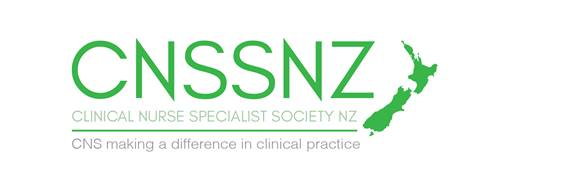 Committee Meeting - Conference Planning 2023Date:Date:4 October 2023Time:Time:19.00 – 20.00Place:Place:ZoomAttendees:Bev, Lara, Michelle, Amanda, TraceyBev, Lara, Michelle, Amanda, TraceyApologies:EllyElly Item No.Raised by / Presenting:Conference Planning for CNSSNZ Conference November 9 & 10th 2023 Opening with Kaumatua:  Liaise with Lana at hotel or Debbie PA at Ministry re a Kaumatua Registrations: 42 today.  Newsletter went out last week with reminder. NZNO.WIX Registration. Sam will print off attendees and Michelle will arrange for name tags. To sort out between Lara/ Sam and Michelle nearer the time.College of Nurses Aotearoa - have brochures on the day and be present for chat.Gifts for Speakers:  Amanda proposed Splashy coffee mugs. ($50) ( Total $450 x 9 speakers). / Michelle: note book and pens - under $20.  Bev to look at other options.Barista Coffee: Pay as you Go. ( CNSSNZ will not fund )Menus have been requested – Tracey will forward to all members once received.Checking with all speakers that flights have been charged – Lara to send an email to Tracey. (Anne Daniels, Liz Manning, Maira Patu)Tracey/BevAmandaMichelle/LaraBevBevLaraCommittee Members:Register for conference (own cost)Book accommodation at Copthorne @ $249. (own cost) ( Lana @ Copthorne -  contact on conference website – under Conference Accommodation to book room and make payment after conference)Conference Structure9:00 Registration10.15: Welcome10.30: President Welcome (Bev)10.45: First speaker. (Committee members to introduce speakers)Times for Speakers / Abstracts to be allocated.Abstracts:  20min slots -15mis and 5 mins for Q&A. 6 confirmedDay 1:  1. Lisa Clince – Fascia Iliaca Block2. Sarah Fostekew – Addison’s and Adrenal Crisis – A Phenomenological study of the patient experience.3. Jenny Singh – A Brief History of Infectious Disease. From prehistory to forensic mental health.4. Elly Weber – The essentials of culturally safe de-escalation in acute adult mental healthDay 2: 1. Wendy Girling – Pilot project for provision of long acting contraceptive for inpatient of mental health services.2. Bev Hopper –  Case Study Presentation.    Bev to email Sam re changing on programme.Speakers:  Thursday 9thKathy Holloway – Confirmed (Wellington) – Opening Speaker. To check what her topic isLiz Manning – Confirmed – Disruption and change using a feminist lens. (Auckland)Shauna Stevens – Confirmed – Rural CNS (Invercargill)  9th NovMorgan Spittal – Confirmed – Self Care and Wellbeing (Nelson)Friday 10thName to be confirmed (Lorraine Hetaraka- Unavailable) ( Wellington) (Topic to be confirmed)Anne Daniels – Confirmed ( Dunedin) (Topic to be confirmed)Dr Maira Patu (GP) – Confirmed – Maori Health (ChCh)Jane Hinds – Confirmed – Uncovering Disfranchise Grief (Auck)Zoe Anderson –  Confirmed - Supervision (Hamilton )Bio’s requested from Abstracts speakersTracey will contact an NP in lower Hutt re filling Abstracts to Lara / Tracey work emailLaraAudio Visual:AV requirements provided by hotel. Cost of recording likely cost prohibited. Discuss with AV team nearer the time. This would include recording for  later access Slides to introduce each person. – Create a PP closer the time – Give to Sam/ TraceyTracey – In progressCostingCopthorne $59pp ( held reduced price for our group)$14.5K excl cocktail drinks ( Room / food basic AV) for 100$4K – AV and printing ( Discuss printing to Sam first)$ 6-8 K for invited speakers and expenses.Programme to be emailed out for access on devise / PhoneAim to break evenChallenges with numbers – Tracey will contact the hotel regarding this. In progressAdvertisingAll committee members to raise the profile of the conference and encourage attendance with CNS colleagues.Bev to continue with social media & NZNOALLCollege of Nurses NZ (Professional College) – Meet at conference.AllAGM PreparationReports from President and TreasureNotification for AGM – Tracey to look into.Current members to advise if remaining on committee.Notifications of AGM – required before AGMNominations for members Next meeting to be scheduled for Wednesday 18th October @7.30pm – Zoom. Tracey will do minutes and Amanda will do zoom.AgendaAGM PreparationConference numbers and food.Final prep for conference. Prizes / Name Tags/ Speakers 